       Приложение   к постановлению                                                                                                                                                                                     администрации города Орла                                                                                                                                                                            от «__»_______2021 г. №____Схема размещения торговых мест на ярмарочных площадкахСхема размещения торговых мест на ярмарочной площадкеплощадь Маршала Жукова                                       Лист 1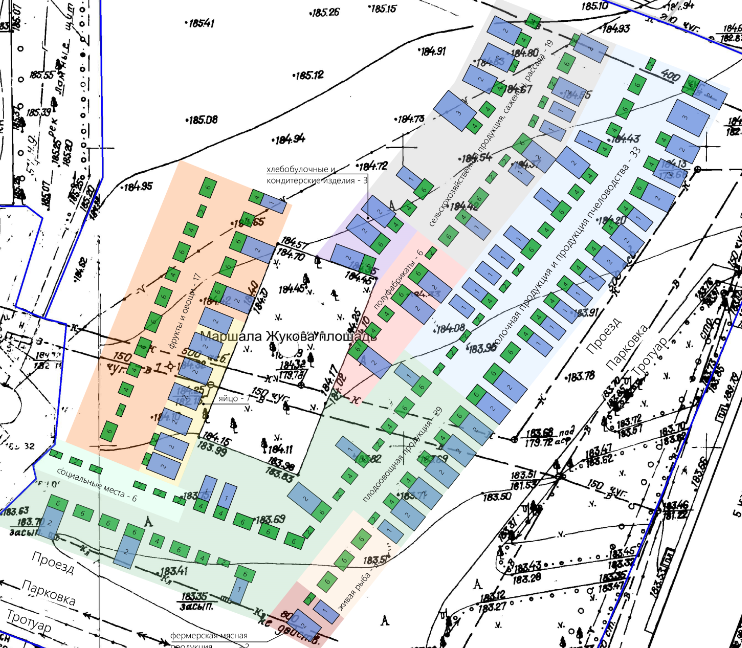 Лист 2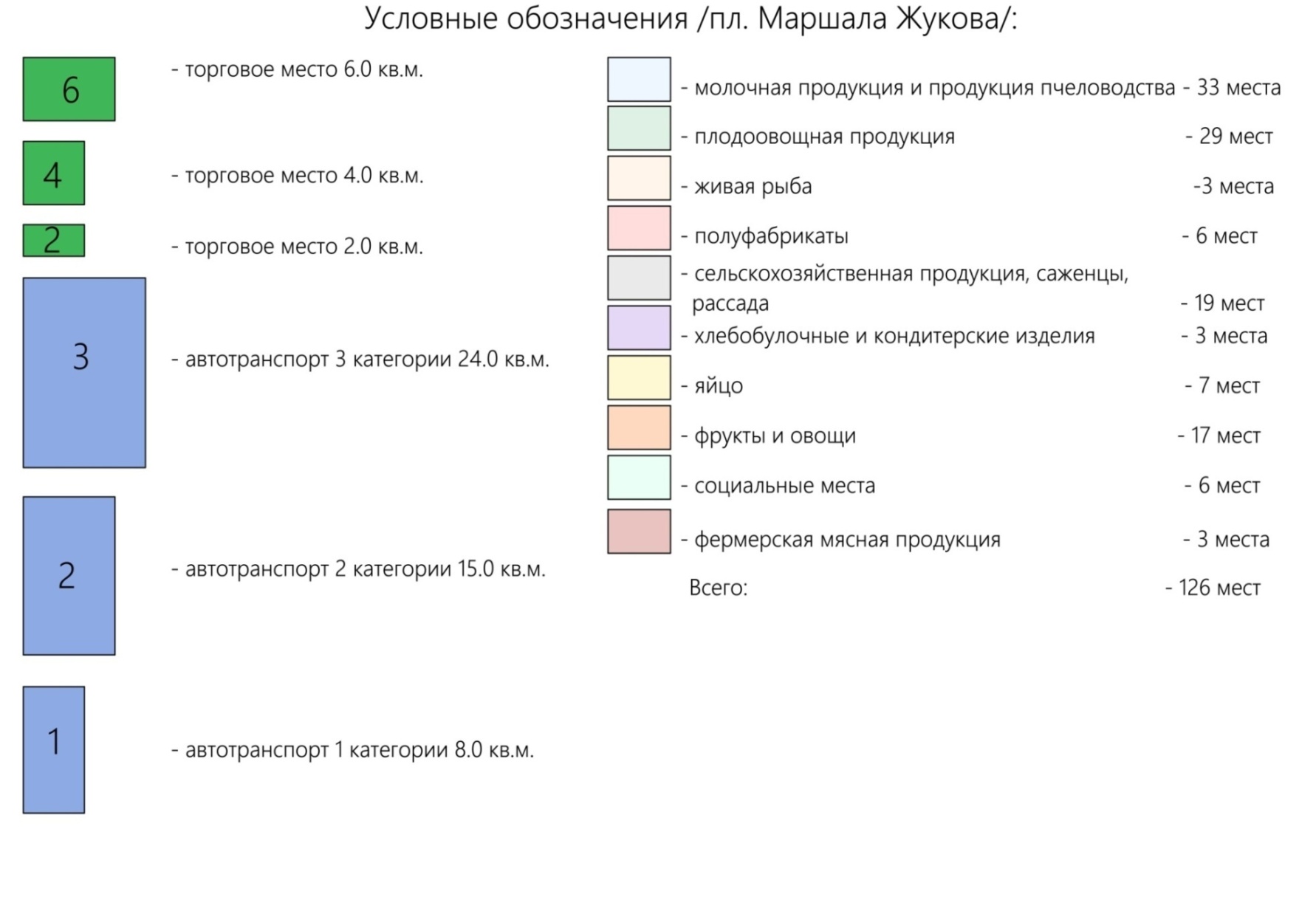 Схема размещения торговых мест на ярмарочной площадкеплощадь Комсомольская (в районе ОАО «Гамма»)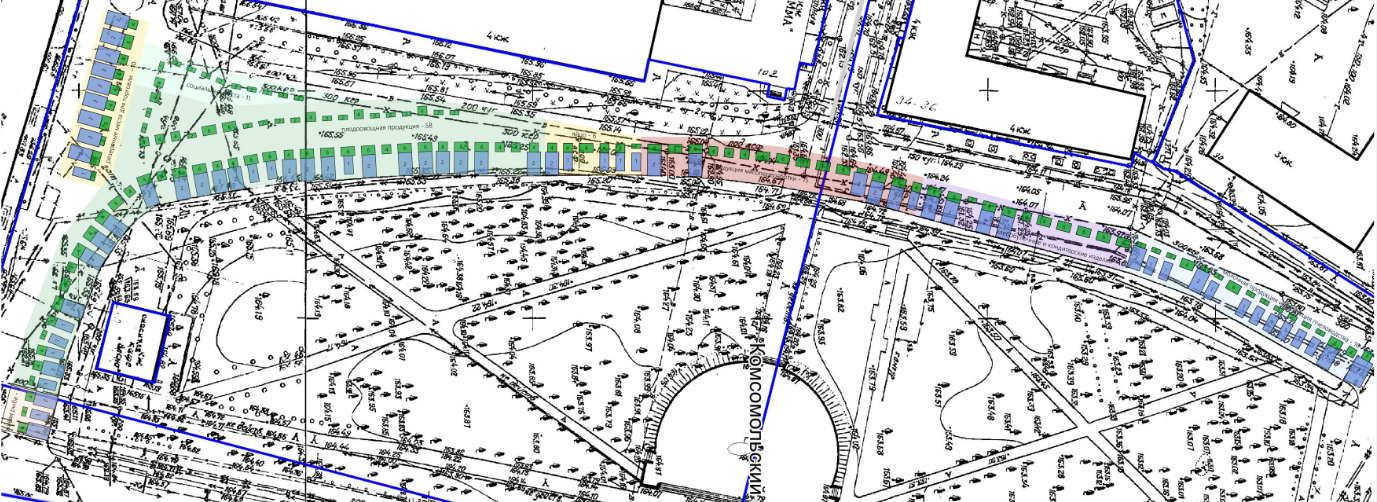                                                                                                                                                                                            Лист 3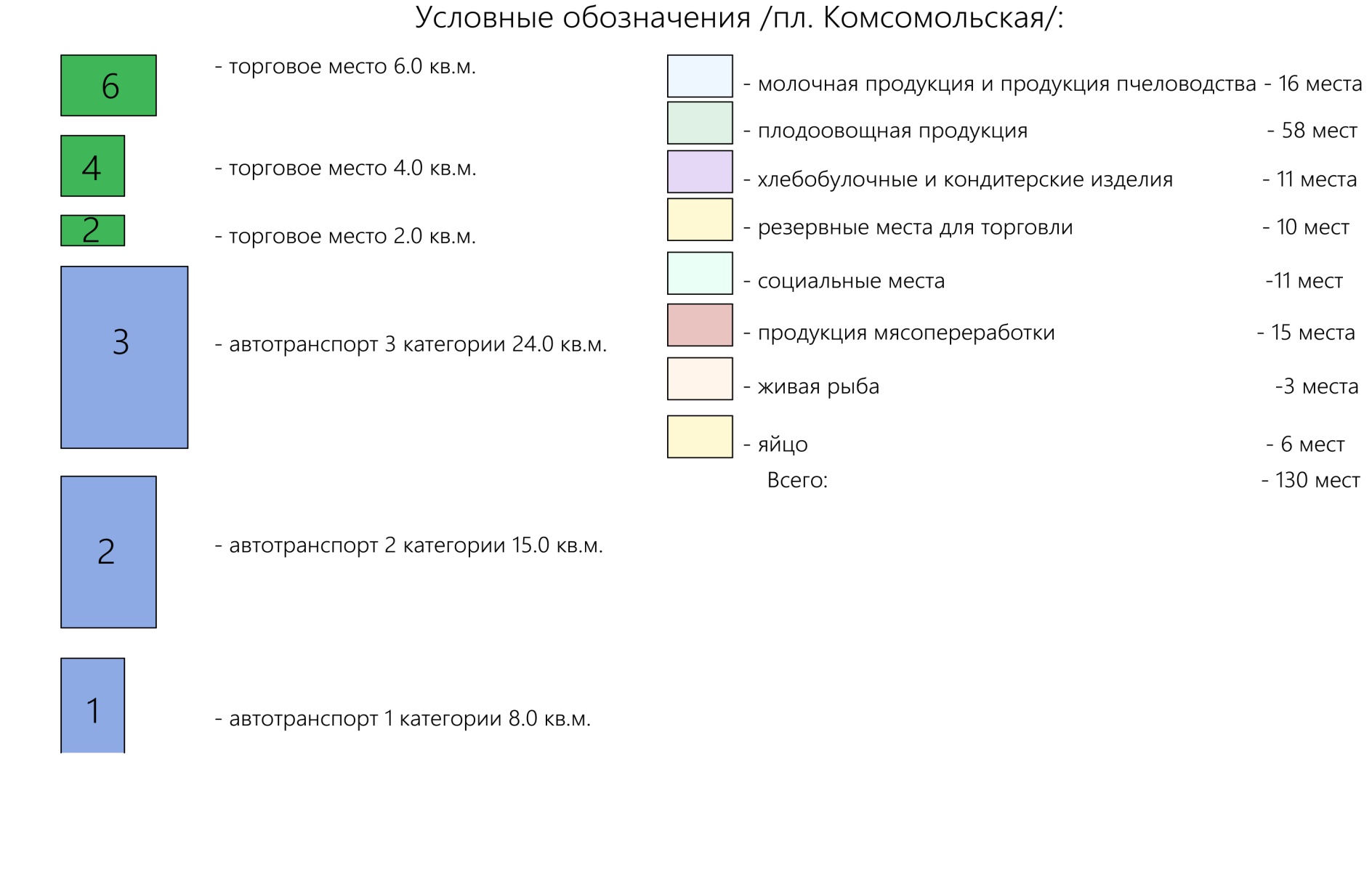                                                                                                                                                                                        Лист 4         Заместитель начальника финансово-              экономического управления               администрации города Орла                                                                                                                  А.М. Ашихмина